Publicado en Barcelona el 29/09/2016 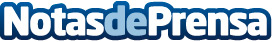 El sector de la industria y construcción lidera el IBEX 35 en el reporting de sostenibilidadCarbon Clear ha publicado hoy un estudio en el que explora cómo las empresas que forman parte del IBEX 35 reportan su desempeño en materia de sostenibilidad y carbono. El informe señala como líder a Acciona, que demuestra su compromiso a través de una ambiciosa propuesta que integra la sostenibilidad en la estrategia empresarial de la compañíaDatos de contacto:Cristina Raventos+447553 172 Nota de prensa publicada en: https://www.notasdeprensa.es/el-sector-de-los-materiales-basicos-industria Categorias: Internacional Finanzas Ecología Recursos humanos Construcción y Materiales http://www.notasdeprensa.es